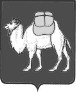 ТЕРРИТОРИАЛЬНАЯ ИЗБИРАТЕЛЬНАЯ КОМИССИЯ
ГОРОДА КОПЕЙСКА с полномочиями окружной избирательной комиссииРЕШЕНИЕ28 июля 2020 года                                                                       №186/1621-4  Об отказе Скуматенко Виктору Александровичу в регистрации кандидатом в депутаты Собрания депутатов Копейского городского округа но одномандатному избирательному округу № 23 на выборах 13 сентября 2020 годаВ связи с непредставлением  Скуматенко Виктором Александровичем, выдвинутым избирательным объединением, «Челябинское  региональное отделение Политическая партия  ЛДПР - Либерально-демократическая партия России» кандидатом в депутаты Собрания депутатов Копейского городского округа по одномандатному избирательному округу № 23 в срок, установленный пунктом 3 статьи 23 Закона Челябинской области №36-ЗО «О муниципальных выборах в Челябинской области» (до 19 июня	2020года включительно), оформленных надлежащим образом документов для регистрации кандидатом в депутаты Собрания депутатов Копейского городского округа по одномандатному избирательному округу №23 (акт от 19.07.	2020 г. прилагается), о чем кандидат был извещен решением территориальной избирательной комиссии г. Копейска ( с возложенными полномочиями окружной избирательной комиссии по одномандатному избирательному округу №22 ) от 24.07.2020 № 182/1565 -4. Кроме того кандидат Скуматенко Виктор Александрович не указал в своем заявлении сведения о наличии судимости, однако сведения, поступившие из Информационного центра ГУ МВД России по Челябинской области от 23.07.2020 №7/1717, свидетельствуют о недостоверности  сведений указанных Скуматенко Виктором Александровичем. Таким образом  кандидат Скуматенко Виктор Александрович в нарушение пункта 2-1статьи 19 Закона Челябинской области №36-ЗО «О муниципальных выборах в Челябинской области» сокрыл сведения об имевшейся  у него ранее судимости, что в свою очередь, в соответствии с подпунктом «е» пункта 24 статьи 38, подпунктом б пункта 25 статьи 38 Федерального закона «Об основных гарантиях избирательных прав и права на участие в референдуме граждан Российской Федерации, также является основанием для отказа в регистрации кандидата.С учетом вышеизложенного, руководствуясь пунктом 21 статьи 23 Закона Челябинской области №36-ЗО «О муниципальных выборах в Челябинской области», подпунктом б пункта 25 статьи 38 Федерального закона «Об основных гарантиях избирательных прав и права на участие в референдуме граждан Российской Федерации, территориальная избирательная комиссия  города Копейска с полномочиями окружной избирательной комиссии по выборам депутата Собрания депутатов Копейского городского округа по одномандатному избирательному округу № 23  РЕШАЕТ:1.Отказать Скуматенко Виктору Александровичу, выдвинутому избирательным объединением «Челябинское  региональное отделение Политическая партия  ЛДПР - Либерально-демократическая партия России», в регистрации кандидатом в депутаты Собрания  депутатов Копейского городского округа по одномандатному избирательному округу №232. Направить настоящее решение Скуматенко Виктору Александровичу  3. Разместить на официальном интернет-сайте администрации Копейского городского округа в разделе «Территориальная избирательная комиссия»4. Опубликовать настоящее решение  в  газете «Копейский рабочий»5. Контроль за исполнением настоящего решения возложить на секретаря территориальной  избирательной комиссии  г. Копейска  М.В.Бочарникову.Председатель комиссии                                                        Л.В.КазаковаСекретарь    комиссии                                                          М.В.Бочарникова